Publicado en Barcelona el 23/03/2015 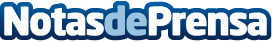 eSHOW Barcelona 2015, la cita internacional de Marketing OnlineeSHOW Barcelona 2015 estrena su XVII edición en el Pabellón 1 del recinto ferial de Montjuïc, los días 25 y 26 de marzo.Datos de contacto:CarlosDaidea estara en eShowBCN15, donde se organiza ponencias por expertos del marketing online en Barcelona.685333883Nota de prensa publicada en: https://www.notasdeprensa.es/eshow-barcelona-2015-la-cita-internacional-de_1 Categorias: Marketing Cataluña Emprendedores Eventos E-Commerce Consumo http://www.notasdeprensa.es